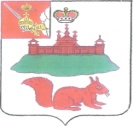 АДМИНИСТРАЦИЯ  КИЧМЕНГСКО-ГОРОДЕЦКОГО МУНИЦИПАЛЬНОГО РАЙОНА  ВОЛОГОДСКОЙ ОБЛАСТИПОСТАНОВЛЕНИЕ              от 28.07.2020 г      № 522                    с. Кичменгский ГородокНа основании Постановления Правительства Вологодской области от 13 июля 2020 года № 806 "О продлении режима функционирования "Повышенная готовность" и внесении изменений в некоторые постановления Правительства области" ПОСТАНОВЛЯЕТ: Утвердить Перечень образовательных организаций, реализующих основные образовательные программы дошкольного образования, в которых в период с 8 апреля 2020 года по 13 июля 2020 года осуществлялось функционирование дежурных групп, согласно приложению 1 к настоящему постановлению. Утвердить Перечень образовательных организаций, реализующих основные образовательные программы дошкольного образования, в которых в период с 20 июля 2020 года по 3 августа 2020 года осуществляется функционирование дежурных групп, согласно приложению 2 к настоящему постановлению.Установить порядок функционирования дежурных групп Бюджетного дошкольного образовательного учреждения «Детский сад общеразвивающего вида «Улыбка» в режиме "Повышенная готовность" по 3 августа 2020 года включительно. Настоящее постановление вступает в силу после его официального опубликования в районной газете «Заря Севера» и подлежит размещению на официальном сайте Кичменгско-Городецкого муниципального района в информационно-телекоммуникационной сети «Интернет».Действие настоящего постановления распространяется на правоотношения, возникшие с 8 апреля 2020 года.Контроль за исполнением настоящего постановления возложить на  начальника управления образования администрации района О.А. Дурягину.  Руководитель администрации района                                                  С.А.Ордин                                                                                 Приложение 1 к постановлению администрации районаот 28.07.2020года  № 522ПЕРЕЧЕНЬобразовательных организаций, реализующих основные образовательные программы дошкольного образования, в которых в период с 8 апреля 2020 года по 13 июля 2020 года осуществлялась работа дежурных групп Приложение 2 к постановлению администрации районаот 28.07.2020 года № 522ПЕРЕЧЕНЬобразовательных организаций, реализующих основные образовательные программы дошкольного образования, в которых в период с 20 июля 2020 года по 3 августа 2020 года осуществляется работа дежурных групп №Наименование образовательной организацииРежим работы дежурной группы 1231Бюджетное дошкольное образовательное учреждение Кичменгско-Городецкого муниципального района   «Детский сад общеразвивающего вида  «Улыбка» ( БДОУ детский сад «Улыбка»)Бюджетное дошкольное образовательное учреждение Кичменгско-Городецкого муниципального района   «Детский сад общеразвивающего вида  «Улыбка» ( БДОУ детский сад «Улыбка»)1.1Адрес места осуществления образовательной деятельности: 161400, Вологодская  область, с. Кичменгский  Городок,  ул.  Пионерская, д.33Понедельник-пятницас 07.30 до 18.002Бюджетное дошкольное образовательное учреждение Кичменгско-Городецкого муниципального района  «Детский сад «Ивушка» (БДОУ детский сад «Ивушка»)Бюджетное дошкольное образовательное учреждение Кичменгско-Городецкого муниципального района  «Детский сад «Ивушка» (БДОУ детский сад «Ивушка»)2.1Адрес места осуществления образовательной деятельности: 161405, Вологодская область, Кичменгско-Городецкий район,  д. Плоская, ул.Первомайская, д.6Понедельник-пятницас 07.30 до 18.002.2.Адрес места осуществления образовательной деятельности: 161405, Вологодская область, Кичменгско-Городецкий район,  д. Ананино, ул.Дорожная, д.6Понедельник-пятницас 07.30 до 18.003Бюджетное дошкольное образовательное учреждение Кичменгско-Городецкого муниципального района «Детский сад общеразвивающего вида «Солнышко»(БДОУ детский сад «Солнышко»)Бюджетное дошкольное образовательное учреждение Кичменгско-Городецкого муниципального района «Детский сад общеразвивающего вида «Солнышко»(БДОУ детский сад «Солнышко»)3.1Адрес места осуществления образовательной деятельности: 161401, Вологодская область, село Кичменгский Городок, ул. Строителей, д.34Понедельник-пятницас 07.30 до 18.004Бюджетное дошкольное образовательное учреждение Кичменгско-Городецкого муниципального района «Детский сад общеразвивающего вида «Рябинка» (БДОУ детский сад «Рябинка») Бюджетное дошкольное образовательное учреждение Кичменгско-Городецкого муниципального района «Детский сад общеразвивающего вида «Рябинка» (БДОУ детский сад «Рябинка») 4.1Адрес места осуществления образовательной деятельности: 161404, Вологодская область, Кичменгско-Городецкий район,   п. Югский, ул. Центральная, д.15Понедельник-пятницас 07.30 до 17.301234.2Адрес места осуществления образовательной деятельности: 161405, Вологодская область, Кичменгско - Городецкий район, д. Большое Буртаново, ул. Центральная, д. 12 Понедельник-пятницас 07.30 до 17.305Бюджетное дошкольное образовательное учреждение Кичменгско-Городецкого муниципального района «Детский сад  «Буратино» (БДОУ «Детский сад  «Буратино»)Бюджетное дошкольное образовательное учреждение Кичменгско-Городецкого муниципального района «Детский сад  «Буратино» (БДОУ «Детский сад  «Буратино»)5.1Адрес места осуществления образовательной деятельности: 161430, Вологодская область, Кичменгско-Городецкий район, с. Нижний Енангск, ул. Школьная, д.13Понедельник-пятницас 07.40 до 17.405.2.Адрес места осуществления образовательной деятельности: 161430, Вологодская область, Кичменгско-Городецкий район, с. Верхняя Ентала, ул.Больничная, д.4Понедельник-пятницас 07.40 до 17.406Бюджетное дошкольное образовательное учреждение Кичменгско-Городецкого муниципального района «Детский сад  комбинированного вида «Алёнушка» (БДОУ «Детский сад  комбинированного вида «Алёнушка»)Бюджетное дошкольное образовательное учреждение Кичменгско-Городецкого муниципального района «Детский сад  комбинированного вида «Алёнушка» (БДОУ «Детский сад  комбинированного вида «Алёнушка»)6.1.Адрес места осуществления образовательной деятельности: 161401, Вологодская область, Кичменгско-Городецкий район, п.Находка, ул. Полевая, д.1село Кичменгский Городок, ул. Мира, д.10Понедельник-пятницас 07.30 до 18.006.2.Адрес места осуществления образовательной деятельности: 161401, Вологодская область, Кичменгско-Городецкий район, д. Березовая Гора, Центральная, д.32Понедельник-пятницас 08.00 до 18.00№Наименование образовательной организацииРежим работы дежурной группы 1Бюджетное дошкольное образовательное учреждение Кичменгско-Городецкого муниципального района   «Детский сад общеразвивающего вида  «Улыбка»( БДОУ детский сад «Улыбка»)1.1Адрес места осуществления образовательной деятельности: 161400, Вологодская  область, с. Кичменгский  Городок,  ул.  Пионерская, д.33Понедельник-пятницас 07.30 до 18.00